教　育　の　記　録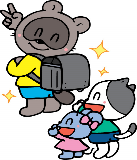 習い事や塾、地域のサークルなどの記録学校・園名在籍期間学級担任学級担任備考幼稚園保育園乳児幼稚園保育園１歳児幼稚園保育園２歳児幼稚園保育園年少幼稚園保育園年中幼稚園保育園年長小　学　校１年生小　学　校２年生小　学　校３年生小　学　校４年生小　学　校５年生小　学　校６年生中学校１年生中学校２年生中学校３年生高等学校１年生高等学校２年生高等学校３年生時期教室やクラブなどの名前在籍期間備考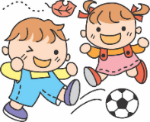 